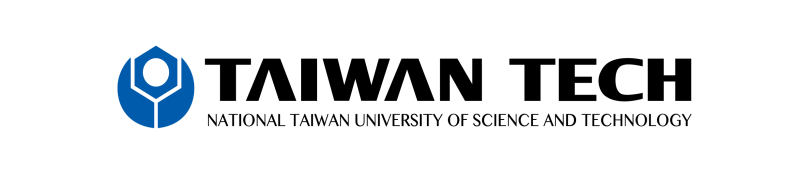 Application for Laboratory Internship at National Taiwan University of Science and TechnologyPart A : Personal detailsPart A : Personal detailsPart A : Personal detailsPart A : Personal detailsPart A : Personal detailsPart A : Personal detailsPart A : Personal detailsPart A : Personal detailsPart A : Personal detailsPart A : Personal detailsFamily Name/ Surname(Same as Passport, In Capital Letters)(Same as Passport, In Capital Letters)(Same as Passport, In Capital Letters)First Name/Given Name(Same as Passport, In Capital Letters)(Same as Passport, In Capital Letters)Date of BirthDate of Birth(YYYY/MM/DD)GenderNationalityPassport NumberPassport NumberE-mailThe name of your home institutionThe name of your home institutionThe name of your home institutionThe name of your home institutionThe faculty or department in your home institutionThe faculty or department in your home institutionThe faculty or department in your home institutionThe faculty or department in your home institutionResidential address in home countryResidential address in home countryResidential address in home countryResidential address in home countryResidential address in TaiwanResidential address in TaiwanResidential address in TaiwanResidential address in Taiwan(if any)(if any)(if any)(if any)(if any)(if any)Part B: Internship planPart B: Internship planPart B: Internship planPart B: Internship planPart B: Internship planPart B: Internship planPart B: Internship planPart B: Internship planPart B: Internship planPart B: Internship planInternship lab nameInternship lab nameThe name of internship supervisorThe name of internship supervisorThe period of time of internshipThe period of time of internshipFrom _____(yyyy)_____(mm)______(dd)To  ______(yyyy)_____(mm)______(dd)From _____(yyyy)_____(mm)______(dd)To  ______(yyyy)_____(mm)______(dd)From _____(yyyy)_____(mm)______(dd)To  ______(yyyy)_____(mm)______(dd)From _____(yyyy)_____(mm)______(dd)To  ______(yyyy)_____(mm)______(dd)From _____(yyyy)_____(mm)______(dd)To  ______(yyyy)_____(mm)______(dd)From _____(yyyy)_____(mm)______(dd)To  ______(yyyy)_____(mm)______(dd)From _____(yyyy)_____(mm)______(dd)To  ______(yyyy)_____(mm)______(dd)From _____(yyyy)_____(mm)______(dd)To  ______(yyyy)_____(mm)______(dd)Will you receive any scholarship / financial aid / living allowance from the supervisor or company?Will you receive any scholarship / financial aid / living allowance from the supervisor or company?Will you receive any scholarship / financial aid / living allowance from the supervisor or company?    NoYes. The amount of the money USD__________ per month.     NoYes. The amount of the money USD__________ per month.     NoYes. The amount of the money USD__________ per month.     NoYes. The amount of the money USD__________ per month.     NoYes. The amount of the money USD__________ per month.     NoYes. The amount of the money USD__________ per month.     NoYes. The amount of the money USD__________ per month. What will be your source of financial support during your stay in Taiwan?What will be your source of financial support during your stay in Taiwan?What will be your source of financial support during your stay in Taiwan?    Family support    Support by the lab supervisor    Other. Please briefly describe_____________________________________    Family support    Support by the lab supervisor    Other. Please briefly describe_____________________________________    Family support    Support by the lab supervisor    Other. Please briefly describe_____________________________________    Family support    Support by the lab supervisor    Other. Please briefly describe_____________________________________    Family support    Support by the lab supervisor    Other. Please briefly describe_____________________________________    Family support    Support by the lab supervisor    Other. Please briefly describe_____________________________________    Family support    Support by the lab supervisor    Other. Please briefly describe_____________________________________Please write in detail what the intended internship will consist of and how this is related to the requirements of the program you are enrolled in or those for your graduation. Part C: A photocopy of the passportPart D: A proof of valid student statuse.g.: student ID card or certificate of registration, need to show you are in bachelor/master/phD program.Part E: For Undergraduate student: A proof that your internship plan is a requirement of the program you are enrolled in or for your graduation. (e.g.: course outline or a notification letter from the department in your home university)For Graduate student: A proof that your internship plan is agreed by both parties. (eg. an agreement between you and the professor in Taiwan Tech or a permission letter for internship from the professor in Taiwan Tech)